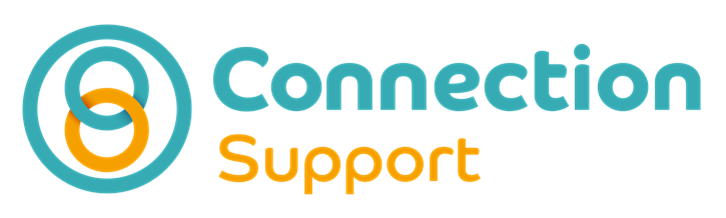 Generic & Complex Needs Mental Health ServiceReferral FormMilton KeynesGuidance notesConnection Support is a flexible service for people who find it difficult to cope in their own home; it helps improve independent living skills.Who is the service for?  People aged 16 and over; Single people, couples and families and anyone living in the Borough of Milton Keynes, even if you own your own home.Priority will be given to clients who meet one or more of the following needs. Where the service has limited capacity a scoring system will be applied and those with the highest scoring will be offered a service. Allocation to the service will be made in accordance to need and not the length of time on the Waiting List:- Clients at High Risk of Homelessness and whom without support a tenancy will failClients who are not in receipt of other support servicesClients with multiple needsClients who have difficulty engaging with servicesClients at risk of social exclusionWhat support do we offer?Support to keep your homeMoney management, bills and debtHelp with benefit claimsHelp with setting up in your new homeHelp with education, training, voluntary work and employmentInformation on local community facilities or servicesInformation on specialist servicesWe do notProvide accommodation or support to search for accommodationHelp with personal care, shopping, cooking and cleaning.How can I get support?Complete the referral form by yourself or get someone to help youThe questions help us to assess your support needs (please see our confidentiality policy below)If you wish to discuss this form please contact Connection Support.What happens next?We may contact you for more informationWe may arrange to meet you to carry out an assessment of your support needs, or give details of a more suitable serviceWe will then decide if we can offer you a service and will write to you to confirm thisWe can also help by providing you with details of other services in the Milton Keynes areaConfidentiality policy - Connection Support gives careful consideration to the sharing of confidential information with other parties. We aim to do this on a need to know basis, and in general your support worker will discuss this with you before passing on personal information.Support workers may share information with other members of their team and in particular their manager if it is considered to be appropriate and in the best interests of the service user.Confidentiality will be breached if: -The health & safety of a child is at riskThe health & safety of a person deemed to be vulnerable is at risk (i.e. where a person is unable to communicate for themselves).If a third party is at risk as a result of information disclosed at the assessment.If the service user is at risk of committing suicide.If there is a known terrorist activity.If the service user gives specific details of a crime committed or due to be committed.If a warrant is served by the police authority.Please send your completed referral form to:Connection SupportSuite G16Challenge HouseSherwood DriveBletchleyMilton KeynesMK3 6DPEmail:mkenquiries@connectionsupport.org.ukTelephone:01908 101330Referral Details:Referral Details:Referral Details:Referral Details:Referral Details:Referral Details:Referral Details:Referral Details:Referral Details:Referral Details:Referral Details:Referral Details:Referral Details:Referral Details:Referral Details:Referral Details:Referral Details:Referral Details:Referral Details:Referral Details:Referral Details:Referral Details:Referral Details:Referral Details:Referral Details:Referral Details:Referral Details:Date of Referral:Date of Referral:Are you referring yourself?    Are you referring yourself?    Are you referring yourself?    Are you referring yourself?    Are you referring yourself?    Are you referring yourself?    Are you referring yourself?    Are you referring yourself?    Are you referring yourself?    YES  /  NOYES  /  NOYES  /  NOYES  /  NOYES  /  NOIf so how did you hear about us?If so how did you hear about us?If so how did you hear about us?If so how did you hear about us?If so how did you hear about us?Agency Referral only:Agency Referral only:Agency Referral only:Agency Referral only:Agency Referral only:Agency Referral only:Agency Referral only:Agency Referral only:Agency Referral only:Agency Referral only:Agency Referral only:Agency Referral only:Agency Referral only:Agency Referral only:Agency Referral only:Agency Referral only:Agency Referral only:Agency Referral only:Agency Referral only:Agency Referral only:Agency Referral only:Agency Referral only:Agency Referral only:Agency Referral only:Agency Referral only:Agency Referral only:Agency Referral only:Referrer’s Name:Referrer’s Name:Agency:Agency:Telephone No:Telephone No:Email:Email:Address:Address:Applicant’s Details:Applicant’s Details:Applicant’s Details:Applicant’s Details:Applicant’s Details:Applicant’s Details:Applicant’s Details:Applicant’s Details:Applicant’s Details:Applicant’s Details:Applicant’s Details:Applicant’s Details:Applicant’s Details:Applicant’s Details:Applicant’s Details:Applicant’s Details:Applicant’s Details:Applicant’s Details:Applicant’s Details:Applicant’s Details:Applicant’s Details:Applicant’s Details:Applicant’s Details:Applicant’s Details:Applicant’s Details:Applicant’s Details:Applicant’s Details:Name:Address:Home Tel :Mobile Tel:Mobile Tel:Mobile Tel:Mobile Tel:Mobile Tel:Email:D.O.B:Age:NI Number:NI Number:NI Number:NI Number:NI Number:NI Number:NI Number:Gender:Male  /  FemaleMale  /  FemaleMale  /  FemaleMale  /  FemaleMale  /  FemaleMale  /  FemaleAre you a care leaver?Are you a care leaver?Are you a care leaver?Are you a care leaver?Are you a care leaver?Are you a care leaver?Are you a care leaver?Are you a care leaver?Are you a care leaver?Are you a care leaver?YES  /  NOYES  /  NOYES  /  NOYES  /  NOYES  /  NOYES  /  NOPartner’s Name: Partner’s Address:(if different from above)Partner’s Address:(if different from above)Partner’s Address:(if different from above)Partner’s Address:(if different from above)Emergency Contact Details:  Name: Emergency Contact Details:  Name: Emergency Contact Details:  Name: Emergency Contact Details:  Name: Emergency Contact Details:  Name: Emergency Contact Details:  Name: Tel:Tel:Relationship:Relationship:Relationship:How would you prefer to be contacted?How would you prefer to be contacted?How would you prefer to be contacted?How would you prefer to be contacted?How would you prefer to be contacted?How would you prefer to be contacted?How would you prefer to be contacted?How would you prefer to be contacted?How would you prefer to be contacted?How would you prefer to be contacted?Are you threatened with immediate eviction?Are you threatened with immediate eviction?Are you threatened with immediate eviction?Are you threatened with immediate eviction?Are you threatened with immediate eviction?Are you threatened with immediate eviction?Are you threatened with immediate eviction?Are you threatened with immediate eviction?Are you threatened with immediate eviction?Are you threatened with immediate eviction?YES  / NOYES  / NOYES  / NOIf YES, please give details on page 2If YES, please give details on page 2If YES, please give details on page 2If YES, please give details on page 2If YES, please give details on page 2If YES, please give details on page 2If YES, please give details on page 2If YES, please give details on page 2If YES, please give details on page 2Are you pregnant?Are you pregnant?Are you pregnant?Are you pregnant?YES  /  NOIf Yes, when is your baby due?If Yes, when is your baby due?If Yes, when is your baby due?If Yes, when is your baby due?If Yes, when is your baby due?If Yes, when is your baby due?If Yes, when is your baby due?If Yes, when is your baby due?If Yes, when is your baby due?If Yes, when is your baby due?Details of children in your care:Details of children in your care:Details of children in your care:Details of children in your care:Details of children in your care:We want to provide a service which is fair and available to everyone. To enable us to monitor this, please indicate below which describes you best:We want to provide a service which is fair and available to everyone. To enable us to monitor this, please indicate below which describes you best:We want to provide a service which is fair and available to everyone. To enable us to monitor this, please indicate below which describes you best:We want to provide a service which is fair and available to everyone. To enable us to monitor this, please indicate below which describes you best:We want to provide a service which is fair and available to everyone. To enable us to monitor this, please indicate below which describes you best:We want to provide a service which is fair and available to everyone. To enable us to monitor this, please indicate below which describes you best:We want to provide a service which is fair and available to everyone. To enable us to monitor this, please indicate below which describes you best:We want to provide a service which is fair and available to everyone. To enable us to monitor this, please indicate below which describes you best:We want to provide a service which is fair and available to everyone. To enable us to monitor this, please indicate below which describes you best:We want to provide a service which is fair and available to everyone. To enable us to monitor this, please indicate below which describes you best:We want to provide a service which is fair and available to everyone. To enable us to monitor this, please indicate below which describes you best:We want to provide a service which is fair and available to everyone. To enable us to monitor this, please indicate below which describes you best:We want to provide a service which is fair and available to everyone. To enable us to monitor this, please indicate below which describes you best:We want to provide a service which is fair and available to everyone. To enable us to monitor this, please indicate below which describes you best:We want to provide a service which is fair and available to everyone. To enable us to monitor this, please indicate below which describes you best:We want to provide a service which is fair and available to everyone. To enable us to monitor this, please indicate below which describes you best:We want to provide a service which is fair and available to everyone. To enable us to monitor this, please indicate below which describes you best:We want to provide a service which is fair and available to everyone. To enable us to monitor this, please indicate below which describes you best:We want to provide a service which is fair and available to everyone. To enable us to monitor this, please indicate below which describes you best:We want to provide a service which is fair and available to everyone. To enable us to monitor this, please indicate below which describes you best:We want to provide a service which is fair and available to everyone. To enable us to monitor this, please indicate below which describes you best:We want to provide a service which is fair and available to everyone. To enable us to monitor this, please indicate below which describes you best:We want to provide a service which is fair and available to everyone. To enable us to monitor this, please indicate below which describes you best:We want to provide a service which is fair and available to everyone. To enable us to monitor this, please indicate below which describes you best:We want to provide a service which is fair and available to everyone. To enable us to monitor this, please indicate below which describes you best:We want to provide a service which is fair and available to everyone. To enable us to monitor this, please indicate below which describes you best:We want to provide a service which is fair and available to everyone. To enable us to monitor this, please indicate below which describes you best:Ethnicity: (select one using X)Ethnicity: (select one using X)Ethnicity: (select one using X)Ethnicity: (select one using X)Ethnicity: (select one using X)Ethnicity: (select one using X)Ethnicity: (select one using X)Ethnicity: (select one using X)Ethnicity: (select one using X)Ethnicity: (select one using X)Ethnicity: (select one using X)Ethnicity: (select one using X)Ethnicity: (select one using X)Ethnicity: (select one using X)Ethnicity: (select one using X)Ethnicity: (select one using X)Ethnicity: (select one using X)Ethnicity: (select one using X)Ethnicity: (select one using X)Ethnicity: (select one using X)Ethnicity: (select one using X)Ethnicity: (select one using X)Ethnicity: (select one using X)Ethnicity: (select one using X)Ethnicity: (select one using X)Ethnicity: (select one using X)Ethnicity: (select one using X)Asian/Asian BritishAsian/Asian BritishMixed/Multiple ethnic groupsMixed/Multiple ethnic groupsWhiteWhiteBlack/Black BritishBlack/Black BritishBlack/Black BritishBlack/Black BritishOther ethnic groupsOther ethnic groupsOther ethnic groupsOther ethnic groupsIndianWhite & Black CaribbeanBritishAfricanAfricanAfricanArabArabArabPakistaniWhite & Black AfricanIrishCaribbeanCaribbeanCaribbeanOther (please specify below)Other (please specify below)Other (please specify below)BangladeshiWhite & AsianGypsy/Irish TravellerOther (please specify below)Other (please specify below)Other (please specify below)ChineseOther (please specify below)Other (please specify below)Other (please specify below)Disability: (select all that apply to you)Disability: (select all that apply to you)Disability: (select all that apply to you)Disability: (select all that apply to you)Disability: (select all that apply to you)Disability: (select all that apply to you)Disability: (select all that apply to you)Disability: (select all that apply to you)Disability: (select all that apply to you)Disability: (select all that apply to you)Disability: (select all that apply to you)Do you consider yourself disabled?Do you consider yourself disabled?Do you consider yourself disabled?YES  /  NOYES  /  NOMental HealthSight ImpairmentSight ImpairmentHearing ImpairmentHearing ImpairmentSpeech DifficultyAutistic SpectrumAutistic SpectrumLearning DifficultiesLearning DifficultiesDementiaMobilityMobilityProgressive IllnessProgressive IllnessDeclinedPlease give further details on page 3Please give further details on page 3Please give further details on page 3Please give further details on page 3Please give further details on page 3Please give further details on page 3Please give further details on page 3Please give further details on page 3Please give further details on page 3Please give further details on page 3Please give further details on page 3Support needs:Support needs:Support needs:Support needs:Support needs:Please select one or more depending on relevance:Please select one or more depending on relevance:Please select one or more depending on relevance:Please select one or more depending on relevance:Please select one or more depending on relevance:At risk of homeless/tenancy failure:Not in receipt of any other support:History of difficulty engaging with support:Multiple needs:Risk of social exclusion:Please use this space to explain why support is needed. Please provide as much detail as possible.Please use this space to explain why support is needed. Please provide as much detail as possible.Please use this space to explain why support is needed. Please provide as much detail as possible.Please use this space to explain why support is needed. Please provide as much detail as possible.Please use this space to explain why support is needed. Please provide as much detail as possible.Please advise of any rent arrears, possible eviction and dates. Who is the applicant currently living with, first tenancy? and from when. Are there any issues surrounding maintaining the current home?Please advise of any rent arrears, possible eviction and dates. Who is the applicant currently living with, first tenancy? and from when. Are there any issues surrounding maintaining the current home?Please advise of any rent arrears, possible eviction and dates. Who is the applicant currently living with, first tenancy? and from when. Are there any issues surrounding maintaining the current home?Please advise of any rent arrears, possible eviction and dates. Who is the applicant currently living with, first tenancy? and from when. Are there any issues surrounding maintaining the current home?Please advise of any rent arrears, possible eviction and dates. Who is the applicant currently living with, first tenancy? and from when. Are there any issues surrounding maintaining the current home?Please provide information regarding current management of income, i.e. utility debts, court action, CCJs. Is the applicant aware of all the bills attached to the tenancy, are they claiming any benefits and if so please advise. Are there any outstanding debts for store cards?Please provide information regarding current management of income, i.e. utility debts, court action, CCJs. Is the applicant aware of all the bills attached to the tenancy, are they claiming any benefits and if so please advise. Are there any outstanding debts for store cards?Please provide information regarding current management of income, i.e. utility debts, court action, CCJs. Is the applicant aware of all the bills attached to the tenancy, are they claiming any benefits and if so please advise. Are there any outstanding debts for store cards?Please provide information regarding current management of income, i.e. utility debts, court action, CCJs. Is the applicant aware of all the bills attached to the tenancy, are they claiming any benefits and if so please advise. Are there any outstanding debts for store cards?Please provide information regarding current management of income, i.e. utility debts, court action, CCJs. Is the applicant aware of all the bills attached to the tenancy, are they claiming any benefits and if so please advise. Are there any outstanding debts for store cards?Does the applicant use substances or drink alcohol and require support in this area? Do they have concerns about personal safety either within or outside the home?Does the applicant use substances or drink alcohol and require support in this area? Do they have concerns about personal safety either within or outside the home?Does the applicant use substances or drink alcohol and require support in this area? Do they have concerns about personal safety either within or outside the home?Does the applicant use substances or drink alcohol and require support in this area? Do they have concerns about personal safety either within or outside the home?Does the applicant use substances or drink alcohol and require support in this area? Do they have concerns about personal safety either within or outside the home?Is the applicant currently employed? Do they require support accessing employment?Is the applicant currently employed? Do they require support accessing employment?Is the applicant currently employed? Do they require support accessing employment?Is the applicant currently employed? Do they require support accessing employment?Is the applicant currently employed? Do they require support accessing employment?Health Information:Health Information:Health Information:Health Information:Health Information:Health Information:Health Information:Health Information:Health Information:Health Information:Health Information:Health Information:Health Information:Health Information:Health Information:Health Information:Please give details of any disability (including a learning disability).Please give details of any disability (including a learning disability).Please give details of any disability (including a learning disability).Please give details of any disability (including a learning disability).Please give details of any disability (including a learning disability).Please give details of any disability (including a learning disability).Please give details of any disability (including a learning disability).Please give details of any disability (including a learning disability).Please give details of any disability (including a learning disability).Please give details of any disability (including a learning disability).Please give details of any disability (including a learning disability).Please give details of any disability (including a learning disability).Please give details of any disability (including a learning disability).Please give details of any disability (including a learning disability).Please give details of any disability (including a learning disability).Please give details of any disability (including a learning disability).Please give details of any physical health problems.Please give details of any physical health problems.Please give details of any physical health problems.Please give details of any physical health problems.Please give details of any physical health problems.Please give details of any physical health problems.Please give details of any physical health problems.Please give details of any physical health problems.Please give details of any physical health problems.Please give details of any physical health problems.Please give details of any physical health problems.Please give details of any physical health problems.Please give details of any physical health problems.Please give details of any physical health problems.Please give details of any physical health problems.Please give details of any physical health problems.Please give details of any mental health problems.Please give details of any mental health problems.Please give details of any mental health problems.Please give details of any mental health problems.Please give details of any mental health problems.Please give details of any mental health problems.Please give details of any mental health problems.Please give details of any mental health problems.Please give details of any mental health problems.Please give details of any mental health problems.Please give details of any mental health problems.Please give details of any mental health problems.Please give details of any mental health problems.Please give details of any mental health problems.Please give details of any mental health problems.Please give details of any mental health problems.Criminal convictions:Criminal convictions:Criminal convictions:Criminal convictions:Criminal convictions:Criminal convictions:Criminal convictions:Criminal convictions:Criminal convictions:Criminal convictions:Criminal convictions:Criminal convictions:Criminal convictions:Criminal convictions:Criminal convictions:Criminal convictions:Does the applicant have a history of offending?Does the applicant have a history of offending?Does the applicant have a history of offending?Does the applicant have a history of offending?Does the applicant have a history of offending?YES  /  NOYES  /  NOYES  /  NOIf yes what was the nature of the offence?If yes what was the nature of the offence?If yes what was the nature of the offence?If yes what was the nature of the offence?If yes what was the nature of the offence?If yes what was the nature of the offence?If yes what was the nature of the offence?If yes what was the nature of the offence?If yes what was the nature of the offence?TheftViolenceDrug relatedDrug relatedOther (please specify below)Other (please specify below)Other (please specify below)Other (please specify below)Other (please specify below)Other (please specify below)Other (please specify below)ArsonSexualVehicle relatedVehicle relatedPlease provide details including date of the last offence:Please provide details including date of the last offence:Please provide details including date of the last offence:Please provide details including date of the last offence:Please provide details including date of the last offence:Please provide details including date of the last offence:Please provide details including date of the last offence:Please provide details including date of the last offence:Please provide details including date of the last offence:Please provide details including date of the last offence:Please provide details including date of the last offence:Please provide details including date of the last offence:Please provide details including date of the last offence:Please provide details including date of the last offence:Please provide details including date of the last offence:Please provide details including date of the last offence:Are there any license conditions or other restrictions placed on the applicant?Are there any license conditions or other restrictions placed on the applicant?Are there any license conditions or other restrictions placed on the applicant?Are there any license conditions or other restrictions placed on the applicant?Are there any license conditions or other restrictions placed on the applicant?Are there any license conditions or other restrictions placed on the applicant?Are there any license conditions or other restrictions placed on the applicant?Are there any license conditions or other restrictions placed on the applicant?Are there any license conditions or other restrictions placed on the applicant?Are there any license conditions or other restrictions placed on the applicant?Are there any license conditions or other restrictions placed on the applicant?YES  /  NOYES  /  NOIf so, please give details: If so, please give details: If so, please give details: If so, please give details: If so, please give details: If so, please give details: If so, please give details: If so, please give details: If so, please give details: If so, please give details: If so, please give details: If so, please give details: If so, please give details: If so, please give details: If so, please give details: If so, please give details: Are there any reasons why it might be unsafe for a support worker to visit the applicant at home alone? (For example, a history of threatening/violent behavior, use of un-prescribed/illegal drugs, or other people regularly visiting the home with these problems).     YES  /  NOIf the answer is yes, please enter details below. We need this information to decide how to offer support.Are there any reasons why it might be unsafe for a support worker to visit the applicant at home alone? (For example, a history of threatening/violent behavior, use of un-prescribed/illegal drugs, or other people regularly visiting the home with these problems).     YES  /  NOIf the answer is yes, please enter details below. We need this information to decide how to offer support.Are there any reasons why it might be unsafe for a support worker to visit the applicant at home alone? (For example, a history of threatening/violent behavior, use of un-prescribed/illegal drugs, or other people regularly visiting the home with these problems).     YES  /  NOIf the answer is yes, please enter details below. We need this information to decide how to offer support.Are there any reasons why it might be unsafe for a support worker to visit the applicant at home alone? (For example, a history of threatening/violent behavior, use of un-prescribed/illegal drugs, or other people regularly visiting the home with these problems).     YES  /  NOIf the answer is yes, please enter details below. We need this information to decide how to offer support.Are there any reasons why it might be unsafe for a support worker to visit the applicant at home alone? (For example, a history of threatening/violent behavior, use of un-prescribed/illegal drugs, or other people regularly visiting the home with these problems).     YES  /  NOIf the answer is yes, please enter details below. We need this information to decide how to offer support.Are there any reasons why it might be unsafe for a support worker to visit the applicant at home alone? (For example, a history of threatening/violent behavior, use of un-prescribed/illegal drugs, or other people regularly visiting the home with these problems).     YES  /  NOIf the answer is yes, please enter details below. We need this information to decide how to offer support.Are there any reasons why it might be unsafe for a support worker to visit the applicant at home alone? (For example, a history of threatening/violent behavior, use of un-prescribed/illegal drugs, or other people regularly visiting the home with these problems).     YES  /  NOIf the answer is yes, please enter details below. We need this information to decide how to offer support.Are there any reasons why it might be unsafe for a support worker to visit the applicant at home alone? (For example, a history of threatening/violent behavior, use of un-prescribed/illegal drugs, or other people regularly visiting the home with these problems).     YES  /  NOIf the answer is yes, please enter details below. We need this information to decide how to offer support.Are there any reasons why it might be unsafe for a support worker to visit the applicant at home alone? (For example, a history of threatening/violent behavior, use of un-prescribed/illegal drugs, or other people regularly visiting the home with these problems).     YES  /  NOIf the answer is yes, please enter details below. We need this information to decide how to offer support.Are there any reasons why it might be unsafe for a support worker to visit the applicant at home alone? (For example, a history of threatening/violent behavior, use of un-prescribed/illegal drugs, or other people regularly visiting the home with these problems).     YES  /  NOIf the answer is yes, please enter details below. We need this information to decide how to offer support.Are there any reasons why it might be unsafe for a support worker to visit the applicant at home alone? (For example, a history of threatening/violent behavior, use of un-prescribed/illegal drugs, or other people regularly visiting the home with these problems).     YES  /  NOIf the answer is yes, please enter details below. We need this information to decide how to offer support.Are there any reasons why it might be unsafe for a support worker to visit the applicant at home alone? (For example, a history of threatening/violent behavior, use of un-prescribed/illegal drugs, or other people regularly visiting the home with these problems).     YES  /  NOIf the answer is yes, please enter details below. We need this information to decide how to offer support.Are there any reasons why it might be unsafe for a support worker to visit the applicant at home alone? (For example, a history of threatening/violent behavior, use of un-prescribed/illegal drugs, or other people regularly visiting the home with these problems).     YES  /  NOIf the answer is yes, please enter details below. We need this information to decide how to offer support.Are there any reasons why it might be unsafe for a support worker to visit the applicant at home alone? (For example, a history of threatening/violent behavior, use of un-prescribed/illegal drugs, or other people regularly visiting the home with these problems).     YES  /  NOIf the answer is yes, please enter details below. We need this information to decide how to offer support.Are there any reasons why it might be unsafe for a support worker to visit the applicant at home alone? (For example, a history of threatening/violent behavior, use of un-prescribed/illegal drugs, or other people regularly visiting the home with these problems).     YES  /  NOIf the answer is yes, please enter details below. We need this information to decide how to offer support.Client Consent To Share InformationClient Consent To Share InformationClient Consent To Share InformationClient Consent To Share InformationClient Consent To Share InformationClient Consent To Share InformationClient Consent To Share InformationClient Consent To Share InformationClient Consent To Share InformationClient Consent To Share InformationClient Consent To Share InformationClient Consent To Share InformationClient Consent To Share InformationClient Consent To Share InformationClient Consent To Share InformationWe need the information in this referral form to see if and how we may be able to help you.  This information will be confidential to Connection Support employees and will only be  accessed and processed by authorised individuals who have received training in handling and managing such data. It will be used only for the purposes of assessing if we can provide you with support. To do this we may need to contact the people mentioned in this referral form to gain more information. We need your consent to do this.  We understand that some of the information you give us may be sensitive. If we don’t have this information we may not be able to support you in the best way possible. However, it is your choice whether you provide such information. The information you give may be held on both manual and electronic systems and you are welcome to update and request to change/remove your information at any time. By completing this form, you will be confirming that you give your consent for Connection Support to hold and process your data in line with the procedures set out above. You can at any time view our full privacy notice for Service Users on our website by following this link: http://www.connectionsupport.org.uk/about-us/policies/ or ask us for a paper copy.We need the information in this referral form to see if and how we may be able to help you.  This information will be confidential to Connection Support employees and will only be  accessed and processed by authorised individuals who have received training in handling and managing such data. It will be used only for the purposes of assessing if we can provide you with support. To do this we may need to contact the people mentioned in this referral form to gain more information. We need your consent to do this.  We understand that some of the information you give us may be sensitive. If we don’t have this information we may not be able to support you in the best way possible. However, it is your choice whether you provide such information. The information you give may be held on both manual and electronic systems and you are welcome to update and request to change/remove your information at any time. By completing this form, you will be confirming that you give your consent for Connection Support to hold and process your data in line with the procedures set out above. You can at any time view our full privacy notice for Service Users on our website by following this link: http://www.connectionsupport.org.uk/about-us/policies/ or ask us for a paper copy.We need the information in this referral form to see if and how we may be able to help you.  This information will be confidential to Connection Support employees and will only be  accessed and processed by authorised individuals who have received training in handling and managing such data. It will be used only for the purposes of assessing if we can provide you with support. To do this we may need to contact the people mentioned in this referral form to gain more information. We need your consent to do this.  We understand that some of the information you give us may be sensitive. If we don’t have this information we may not be able to support you in the best way possible. However, it is your choice whether you provide such information. The information you give may be held on both manual and electronic systems and you are welcome to update and request to change/remove your information at any time. By completing this form, you will be confirming that you give your consent for Connection Support to hold and process your data in line with the procedures set out above. You can at any time view our full privacy notice for Service Users on our website by following this link: http://www.connectionsupport.org.uk/about-us/policies/ or ask us for a paper copy.We need the information in this referral form to see if and how we may be able to help you.  This information will be confidential to Connection Support employees and will only be  accessed and processed by authorised individuals who have received training in handling and managing such data. It will be used only for the purposes of assessing if we can provide you with support. To do this we may need to contact the people mentioned in this referral form to gain more information. We need your consent to do this.  We understand that some of the information you give us may be sensitive. If we don’t have this information we may not be able to support you in the best way possible. However, it is your choice whether you provide such information. The information you give may be held on both manual and electronic systems and you are welcome to update and request to change/remove your information at any time. By completing this form, you will be confirming that you give your consent for Connection Support to hold and process your data in line with the procedures set out above. You can at any time view our full privacy notice for Service Users on our website by following this link: http://www.connectionsupport.org.uk/about-us/policies/ or ask us for a paper copy.We need the information in this referral form to see if and how we may be able to help you.  This information will be confidential to Connection Support employees and will only be  accessed and processed by authorised individuals who have received training in handling and managing such data. It will be used only for the purposes of assessing if we can provide you with support. To do this we may need to contact the people mentioned in this referral form to gain more information. We need your consent to do this.  We understand that some of the information you give us may be sensitive. If we don’t have this information we may not be able to support you in the best way possible. However, it is your choice whether you provide such information. The information you give may be held on both manual and electronic systems and you are welcome to update and request to change/remove your information at any time. By completing this form, you will be confirming that you give your consent for Connection Support to hold and process your data in line with the procedures set out above. You can at any time view our full privacy notice for Service Users on our website by following this link: http://www.connectionsupport.org.uk/about-us/policies/ or ask us for a paper copy.We need the information in this referral form to see if and how we may be able to help you.  This information will be confidential to Connection Support employees and will only be  accessed and processed by authorised individuals who have received training in handling and managing such data. It will be used only for the purposes of assessing if we can provide you with support. To do this we may need to contact the people mentioned in this referral form to gain more information. We need your consent to do this.  We understand that some of the information you give us may be sensitive. If we don’t have this information we may not be able to support you in the best way possible. However, it is your choice whether you provide such information. The information you give may be held on both manual and electronic systems and you are welcome to update and request to change/remove your information at any time. By completing this form, you will be confirming that you give your consent for Connection Support to hold and process your data in line with the procedures set out above. You can at any time view our full privacy notice for Service Users on our website by following this link: http://www.connectionsupport.org.uk/about-us/policies/ or ask us for a paper copy.We need the information in this referral form to see if and how we may be able to help you.  This information will be confidential to Connection Support employees and will only be  accessed and processed by authorised individuals who have received training in handling and managing such data. It will be used only for the purposes of assessing if we can provide you with support. To do this we may need to contact the people mentioned in this referral form to gain more information. We need your consent to do this.  We understand that some of the information you give us may be sensitive. If we don’t have this information we may not be able to support you in the best way possible. However, it is your choice whether you provide such information. The information you give may be held on both manual and electronic systems and you are welcome to update and request to change/remove your information at any time. By completing this form, you will be confirming that you give your consent for Connection Support to hold and process your data in line with the procedures set out above. You can at any time view our full privacy notice for Service Users on our website by following this link: http://www.connectionsupport.org.uk/about-us/policies/ or ask us for a paper copy.We need the information in this referral form to see if and how we may be able to help you.  This information will be confidential to Connection Support employees and will only be  accessed and processed by authorised individuals who have received training in handling and managing such data. It will be used only for the purposes of assessing if we can provide you with support. To do this we may need to contact the people mentioned in this referral form to gain more information. We need your consent to do this.  We understand that some of the information you give us may be sensitive. If we don’t have this information we may not be able to support you in the best way possible. However, it is your choice whether you provide such information. The information you give may be held on both manual and electronic systems and you are welcome to update and request to change/remove your information at any time. By completing this form, you will be confirming that you give your consent for Connection Support to hold and process your data in line with the procedures set out above. You can at any time view our full privacy notice for Service Users on our website by following this link: http://www.connectionsupport.org.uk/about-us/policies/ or ask us for a paper copy.We need the information in this referral form to see if and how we may be able to help you.  This information will be confidential to Connection Support employees and will only be  accessed and processed by authorised individuals who have received training in handling and managing such data. It will be used only for the purposes of assessing if we can provide you with support. To do this we may need to contact the people mentioned in this referral form to gain more information. We need your consent to do this.  We understand that some of the information you give us may be sensitive. If we don’t have this information we may not be able to support you in the best way possible. However, it is your choice whether you provide such information. The information you give may be held on both manual and electronic systems and you are welcome to update and request to change/remove your information at any time. By completing this form, you will be confirming that you give your consent for Connection Support to hold and process your data in line with the procedures set out above. You can at any time view our full privacy notice for Service Users on our website by following this link: http://www.connectionsupport.org.uk/about-us/policies/ or ask us for a paper copy.We need the information in this referral form to see if and how we may be able to help you.  This information will be confidential to Connection Support employees and will only be  accessed and processed by authorised individuals who have received training in handling and managing such data. It will be used only for the purposes of assessing if we can provide you with support. To do this we may need to contact the people mentioned in this referral form to gain more information. We need your consent to do this.  We understand that some of the information you give us may be sensitive. If we don’t have this information we may not be able to support you in the best way possible. However, it is your choice whether you provide such information. The information you give may be held on both manual and electronic systems and you are welcome to update and request to change/remove your information at any time. By completing this form, you will be confirming that you give your consent for Connection Support to hold and process your data in line with the procedures set out above. You can at any time view our full privacy notice for Service Users on our website by following this link: http://www.connectionsupport.org.uk/about-us/policies/ or ask us for a paper copy.We need the information in this referral form to see if and how we may be able to help you.  This information will be confidential to Connection Support employees and will only be  accessed and processed by authorised individuals who have received training in handling and managing such data. It will be used only for the purposes of assessing if we can provide you with support. To do this we may need to contact the people mentioned in this referral form to gain more information. We need your consent to do this.  We understand that some of the information you give us may be sensitive. If we don’t have this information we may not be able to support you in the best way possible. However, it is your choice whether you provide such information. The information you give may be held on both manual and electronic systems and you are welcome to update and request to change/remove your information at any time. By completing this form, you will be confirming that you give your consent for Connection Support to hold and process your data in line with the procedures set out above. You can at any time view our full privacy notice for Service Users on our website by following this link: http://www.connectionsupport.org.uk/about-us/policies/ or ask us for a paper copy.We need the information in this referral form to see if and how we may be able to help you.  This information will be confidential to Connection Support employees and will only be  accessed and processed by authorised individuals who have received training in handling and managing such data. It will be used only for the purposes of assessing if we can provide you with support. To do this we may need to contact the people mentioned in this referral form to gain more information. We need your consent to do this.  We understand that some of the information you give us may be sensitive. If we don’t have this information we may not be able to support you in the best way possible. However, it is your choice whether you provide such information. The information you give may be held on both manual and electronic systems and you are welcome to update and request to change/remove your information at any time. By completing this form, you will be confirming that you give your consent for Connection Support to hold and process your data in line with the procedures set out above. You can at any time view our full privacy notice for Service Users on our website by following this link: http://www.connectionsupport.org.uk/about-us/policies/ or ask us for a paper copy.We need the information in this referral form to see if and how we may be able to help you.  This information will be confidential to Connection Support employees and will only be  accessed and processed by authorised individuals who have received training in handling and managing such data. It will be used only for the purposes of assessing if we can provide you with support. To do this we may need to contact the people mentioned in this referral form to gain more information. We need your consent to do this.  We understand that some of the information you give us may be sensitive. If we don’t have this information we may not be able to support you in the best way possible. However, it is your choice whether you provide such information. The information you give may be held on both manual and electronic systems and you are welcome to update and request to change/remove your information at any time. By completing this form, you will be confirming that you give your consent for Connection Support to hold and process your data in line with the procedures set out above. You can at any time view our full privacy notice for Service Users on our website by following this link: http://www.connectionsupport.org.uk/about-us/policies/ or ask us for a paper copy.We need the information in this referral form to see if and how we may be able to help you.  This information will be confidential to Connection Support employees and will only be  accessed and processed by authorised individuals who have received training in handling and managing such data. It will be used only for the purposes of assessing if we can provide you with support. To do this we may need to contact the people mentioned in this referral form to gain more information. We need your consent to do this.  We understand that some of the information you give us may be sensitive. If we don’t have this information we may not be able to support you in the best way possible. However, it is your choice whether you provide such information. The information you give may be held on both manual and electronic systems and you are welcome to update and request to change/remove your information at any time. By completing this form, you will be confirming that you give your consent for Connection Support to hold and process your data in line with the procedures set out above. You can at any time view our full privacy notice for Service Users on our website by following this link: http://www.connectionsupport.org.uk/about-us/policies/ or ask us for a paper copy.We need the information in this referral form to see if and how we may be able to help you.  This information will be confidential to Connection Support employees and will only be  accessed and processed by authorised individuals who have received training in handling and managing such data. It will be used only for the purposes of assessing if we can provide you with support. To do this we may need to contact the people mentioned in this referral form to gain more information. We need your consent to do this.  We understand that some of the information you give us may be sensitive. If we don’t have this information we may not be able to support you in the best way possible. However, it is your choice whether you provide such information. The information you give may be held on both manual and electronic systems and you are welcome to update and request to change/remove your information at any time. By completing this form, you will be confirming that you give your consent for Connection Support to hold and process your data in line with the procedures set out above. You can at any time view our full privacy notice for Service Users on our website by following this link: http://www.connectionsupport.org.uk/about-us/policies/ or ask us for a paper copy.IIofNameNameAddressAddressAddressAddressAddressAddressAddressAddressAddressAddressRelevant Housing/Housing Benefit/ Council Tax OfficeRelevant Housing/Housing Benefit/ Council Tax OfficeRelevant Housing/Housing Benefit/ Council Tax OfficeRelevant Housing/Housing Benefit/ Council Tax OfficeRelevant Housing/Housing Benefit/ Council Tax OfficeLandlordLandlordLandlordSocial & Community Services (Social Services)Social & Community Services (Social Services)Social & Community Services (Social Services)Social & Community Services (Social Services)Social & Community Services (Social Services)Personal GPPersonal GPPersonal GPPersonal GPCommunity Mental Health TeamCommunity Mental Health TeamCommunity Mental Health TeamCommunity Mental Health TeamCommunity Mental Health TeamYOT /ProbationYOT /ProbationYOT /ProbationYOT /ProbationMidwife/Health VisitorMidwife/Health VisitorMidwife/Health VisitorMidwife/Health VisitorMidwife/Health VisitorCitizens AdviceCitizens AdviceCitizens AdviceCitizens AdviceThames Valley PoliceThames Valley PoliceThames Valley PoliceThames Valley PoliceThames Valley PoliceChildren’s CentreChildren’s CentreChildren’s CentreChildren’s CentreAccommodation PanelAccommodation PanelAccommodation PanelAccommodation PanelAccommodation PanelOther Support Agencies (please list below)Other Support Agencies (please list below)Other Support Agencies (please list below)Other Support Agencies (please list below)Other Support Agencies (please list below)If you have any additional information, please attach on a separate sheet.If you have any additional information, please attach on a separate sheet.If you have any additional information, please attach on a separate sheet.If you have any additional information, please attach on a separate sheet.If you have any additional information, please attach on a separate sheet.If you have any additional information, please attach on a separate sheet.If you have any additional information, please attach on a separate sheet.If you have any additional information, please attach on a separate sheet.If you have any additional information, please attach on a separate sheet.If you have any additional information, please attach on a separate sheet.If you have any additional information, please attach on a separate sheet.If you have any additional information, please attach on a separate sheet.If you have any additional information, please attach on a separate sheet.If you have any additional information, please attach on a separate sheet.If you have any additional information, please attach on a separate sheet.Referral completed by:Referral completed by:Referral completed by:Date:Date:Date:Date:Date:Please note that we cannot accept referrals without the applicant’s consent, If you have completed this referral for someone else, please ask them to sign below:Please note that we cannot accept referrals without the applicant’s consent, If you have completed this referral for someone else, please ask them to sign below:Please note that we cannot accept referrals without the applicant’s consent, If you have completed this referral for someone else, please ask them to sign below:Please note that we cannot accept referrals without the applicant’s consent, If you have completed this referral for someone else, please ask them to sign below:Please note that we cannot accept referrals without the applicant’s consent, If you have completed this referral for someone else, please ask them to sign below:Please note that we cannot accept referrals without the applicant’s consent, If you have completed this referral for someone else, please ask them to sign below:Please note that we cannot accept referrals without the applicant’s consent, If you have completed this referral for someone else, please ask them to sign below:Please note that we cannot accept referrals without the applicant’s consent, If you have completed this referral for someone else, please ask them to sign below:Please note that we cannot accept referrals without the applicant’s consent, If you have completed this referral for someone else, please ask them to sign below:Please note that we cannot accept referrals without the applicant’s consent, If you have completed this referral for someone else, please ask them to sign below:Please note that we cannot accept referrals without the applicant’s consent, If you have completed this referral for someone else, please ask them to sign below:Please note that we cannot accept referrals without the applicant’s consent, If you have completed this referral for someone else, please ask them to sign below:Please note that we cannot accept referrals without the applicant’s consent, If you have completed this referral for someone else, please ask them to sign below:Please note that we cannot accept referrals without the applicant’s consent, If you have completed this referral for someone else, please ask them to sign below:Please note that we cannot accept referrals without the applicant’s consent, If you have completed this referral for someone else, please ask them to sign below:Applicant’s signature:Applicant’s signature:Applicant’s signature:Date:Date:Date:Date:Date:Or indicate here to confirm that they are aware of this referral: Or indicate here to confirm that they are aware of this referral: Or indicate here to confirm that they are aware of this referral: Or indicate here to confirm that they are aware of this referral: Or indicate here to confirm that they are aware of this referral: Or indicate here to confirm that they are aware of this referral: Or indicate here to confirm that they are aware of this referral: Or indicate here to confirm that they are aware of this referral: Referrer’s signatureReferrer’s signatureReferrer’s signatureDate:Date:Date:Date:Date: